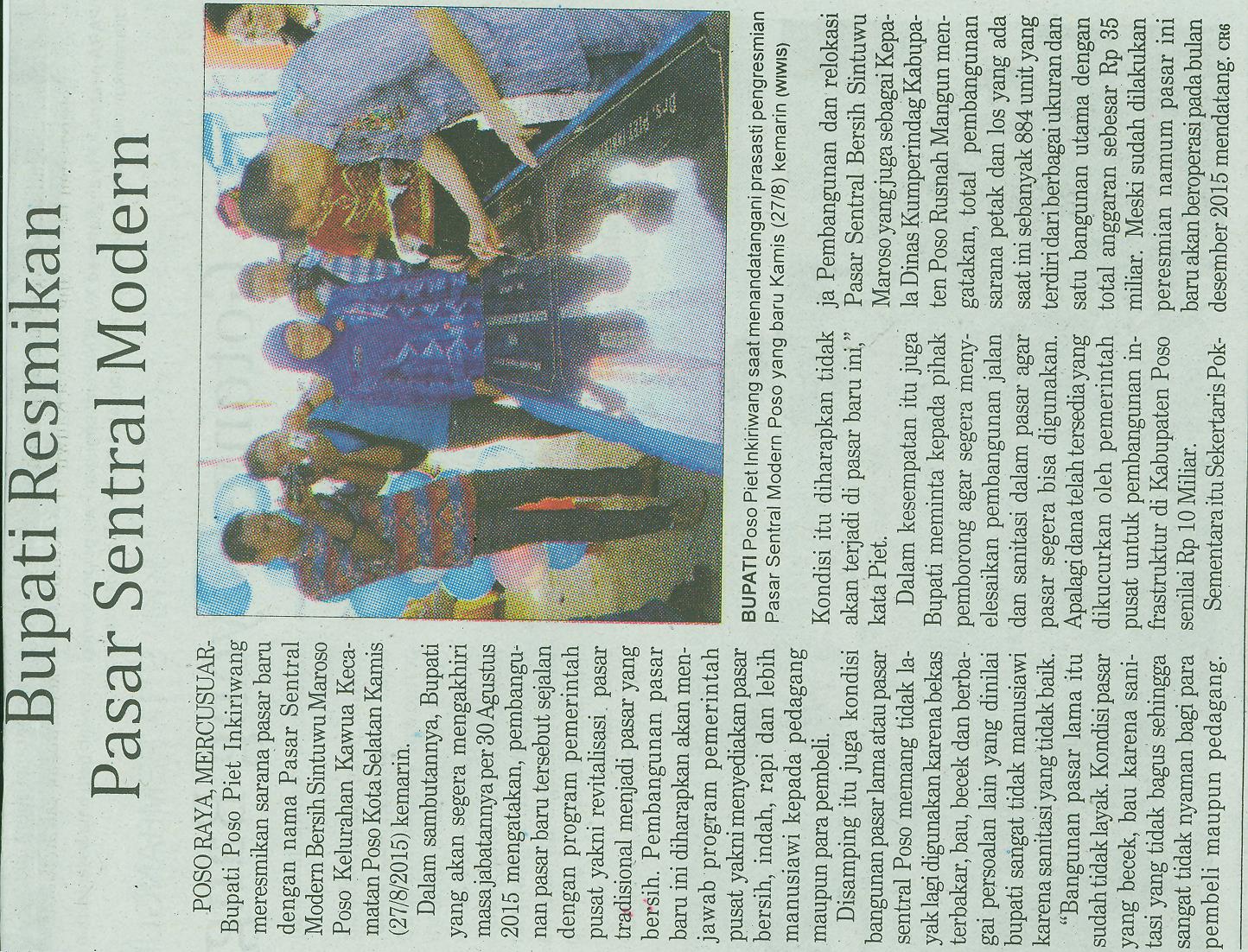 Harian    :MercusuarKasubaudSulteng IIHari, tanggal:Jum’at, 28 agustus 2015KasubaudSulteng IIKeterangan:Bupati Resmikan Pasar Sentral ModernKasubaudSulteng IIEntitas:Poso KasubaudSulteng II